Международный день СнеговикаПроект «Что за чудо-Снеговик!»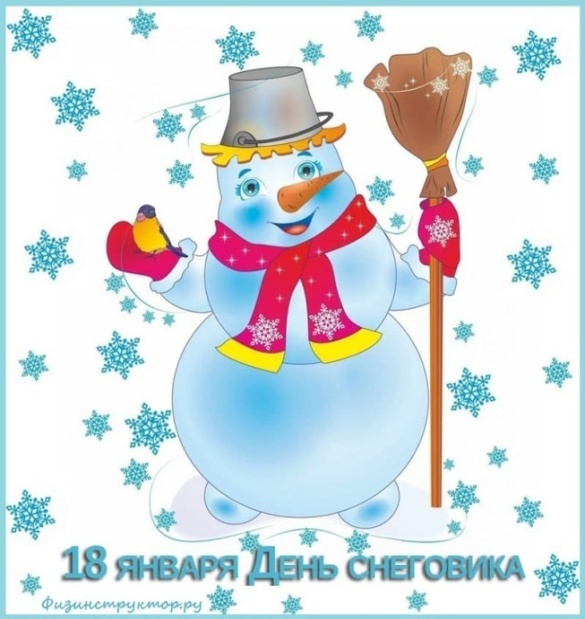 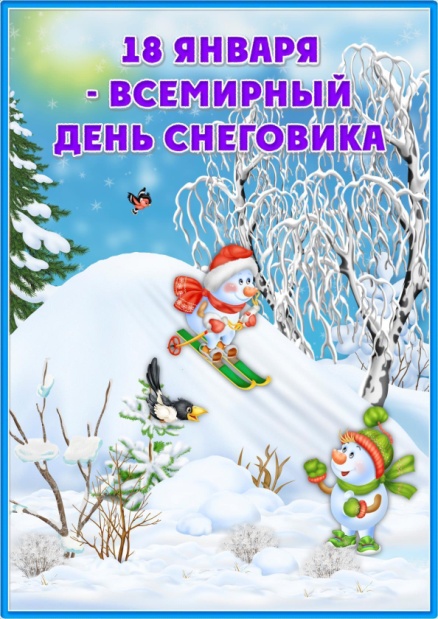 Подготовили и провели инструктор                                                                                                        по физической культуре Фролова Н.М.Педагог – психолог Воробьева Л.В.                                                                                                                           Воспитатели Рождественская И.В.                                                                                 Богачева А.И.                                                                                                                                                Логопед Владимирова Е.Ю	 2021-2022	Международный день СнеговикаПроект «Что за чудо-Снеговик!»в подготовительной к школе группе.Участники проекта: инструктор по ФИЗО, педагог – психолог, воспитатели, воспитанники подготовительной к школе группы, родителиТип проекта: краткосрочный проект 11.01.2022г. по 20.01.2022г. информационный, поисковый, творческий.Цель: Развитие познавательных процессов, коммуникативных навыков и навыков сотрудничества. Повышать творческую активность и сплоченность педагогов и детей.Задачи проекта: 	Вызвать эмоциональный отклик; 	Развивать у детей речь,  воображение, мышление, память, творческие способности, любознательность,             наблюдательность; 	Развивать мелкую и общую моторику;	Развивать умение составлять рассказ о снеговике. Способность работать в информационном пространстве,представлять полученные результаты;      Развивать познавательную активность дошкольников; умение составлять рассказ о снеговике.        Активизировать словарь детей: снегопад, снежки, снежный ком.      Повышать интерес к истории праздников (с историей образа снеговика).       Укреплять здоровье детей.       Прививать навыки здорового образа жизни.	Воспитывать умение работать в коллективе, выслушивать товарища, контролировать свое поведение;Методы и формы работы: - наблюдение;- чтение художественной литературы;- заучивание;- рассказывание;- художественное творчество;- рассматривание произведений искусства; - беседы;- подвижные, пальчиковые, сюжетно – ролевые игры; - опытно-экспериментальная деятельность; - конструктивно-продуктивная деятельность.- развлечениеПредварительная работа:1.Подбор методической литературы по теме проекта.2.Подбор игр и презентаций по теме проекта.3. Подбор загадок о снеговиках.Интеграция образовательных областей: Социально-коммуникативное развитие;Речевое развитие;Познавательное развитие;Художественно-эстетическое развитие;Физическое развитие.Этапы проекта:1 этап – подготовительный.-Постановка цели и задач.- Определение направлений, объектов и методов, предварительная работа с детьми.- Выбор оборудования и материалов.Формы организации.- подбор методической  литературы; - изготовление пособий;- подбор дидактических, подвижных, сюжетно - ролевых игр;- составление плана совместных мероприятий педагогов и детей;2 этап– практический.- Поиск ответов на поставленные вопросы разными способами.- Практическая деятельность детей.3 этап – заключительный.- Выставка поделок, рисунков, фото.- Итоговое развлечение «День рождения Снеговика!».Виды работы: -Беседа – «История Снеговика и Снежной бабы»;-Презентация-«История Снеговика и Снежной бабы»;-Дидактическая игры «Свойства воды»; «Доскажи словечко», «Что не так». «Найди сходства и различия»;  - Просмотр мультфильмов «Снеговик – почтовик»; «Когда зажигаются елки»;- Конструирование «Какая зима без снеговиков» (из салфеток, ваты).-Аппликация «Вот так чудо-Снеговик!»-Рисование «Веселые снеговики».- Лепка: «Снеговики бывают разные».- Организация выставки работ детей «Вот так чудо-Снеговик!»- Итоговое развлечение «День рождения Снеговика!».Сущность проекта: все мероприятия, запланированные в данном проекте, направлены на достижение главной цели – дать представление о традиционном зимнем  развлечении -  лепке снеговика. Участвуя в мероприятиях, дети смогут приобрести новые знания о истории снеговика, об зимних развлечениях и традициях,  через беседы, чтение художественной литературы, лепку, аппликацию, рисование, рассматривание иллюстраций.Так как игра является ведущим видом деятельности в дошкольном возрасте, то детям предлагается много игр. В игре в непринужденной форме дети вступают в сотрудничество друг с другом, приобретают новые знания.В образовательной деятельности участвуют не только дети и воспитатели, но и родители. Им в помощь в родительском уголке предложены рекомендации, и информация о зиме, игры, загадки и стихи.Актуальность проекта:	После новогодних праздников дети пришли в детских сад и стали рассказывать  о том, как провели зимние каникулы: ходили на лыжах, катались на санках, ледянках, коньках, как они лепили  снеговиков из снега, украшали елку игрушками - снеговиками, включали светильники – снеговики и т.д. Совместно с детьми решили узнать историю появления снеговика,   почему снеговик любит холод,  организовать выставку снеговиков сделанных совместно с родителями. Актуальность данного проекта в том, что он позволяет в условиях воспитательно – образовательного процесса в ДОУ расширить, обогатить, систематизировать и творчески применить знания детей о снеговике.18 января отмечается Международный день Снеговика. Все знают, кто такой снеговик, но мало кому известно, кто придумал его, а ведь этой зимней забаве уже не одно столетие.Снеговик (Снежная баба) – простая снежная скульптура, создаваемая из снега зимой. Лепка снеговиков – детская зимняя игра, дошедшая до нас с древних времен. Наделяя снежную скульптуру самыми добрыми чертами характера, каждый ребенок в душе мечтает, что его герой оживет. Праздник, посвященный Международному дню Снеговика, поможет осуществить эту мечту и подарит детям радость общения с одним из любимых сказочных персонажей!Этапы реализации проекта  (подготовительная  группа)№ппМероприятияЦели Ответственные 1 этап – подготовительный.1 этап – подготовительный.1 этап – подготовительный.1Анкетирование родителей «Зимние семейные развлечения».определить место семейных развлечений в жизни и развитии ребенкаВоспитателиРодители.2Беседа с родителями «Знакомство с проектом».Обсудить цели и задачи проекта. Сформировать интерес у родителей по созданию условий для реализации проекта.Воспитатели, Специалисты,Родители.3Консультация для родителей «О чем беседовать с ребенком», «История снеговика», «Что символизирует снеговик».Просвещать родителей по данной теме.ВоспитателиСпециалистыРодители.4Оформление выставки художественных произведений о снеговикахПривлечение родителей к сбору книг для выставки.ВоспитателиРодители.Специалисты5Папка – передвижка «Зимние забавы». Просвещать родителей по данной теме.Инструктор6Подбор наглядно – дидактических пособий, демонстрационного материала,  художественной и научной литературы, приобретение необходимого оборудования.Создать условия для реализации проекта «Он не мал и не велик, Снежно белый снеговик».ВоспитателиСпециалистыРодители.2 этап – основной. Практический этап2 этап – основной. Практический этап2 этап – основной. Практический этап2 этап – основной. Практический этап7Наблюдение за снегопадом на участке  Понаблюдать за падающим снегом, выяснить у детей какой снег (холодный, белый), что можно с ним сделать (потрогать, лепить,) Воспитатели8Опытно-экспериментальная работа: «Снег и его свойства» Выявить свойства снега: от тепла тает. В процессе наблюдений за конкретными фактами воспитатель обсуждает вместе с детьми происходящие явления природы: на улице холодно, вода замерзает и превращается в лед, лед в холодильнике, на реке, в луже и т.д.; лед и снег тают в руке, в помещении.Воспитатели9Беседы «История появления снеговика?»  «Почему снеговик любит холод? » «Помощник Деда Мороза»Развивать речь, её интонационную выразительность; развивать мышление, память, внимание.Логопед10Показ презентации «История Снеговика и Снежной бабы». «Кто такой снеговик»Обобщить и систематизировать представление детей о зиме.ВоспитателиСпециалисты11Рассматривание книг, иллюстраций о снеговиках. Рассматривание иллюстраций, картин  «Забавные снеговики»; серия иллюстраций «Художники о зиме». Составление рассказов с опорой на иллюстрации. Помочь увидеть многообразие зимы, чувствовать и понимать красоту окружающего мира. ВоспитателиРодители.12Чтение   художественных произведений: «Как снеговики маму искали», Елена Павлова «Снеговик», Ольга Корнеева «Снеговик»,В.Глухих «Сказка о снеговиках», Е.Павлова «Как снеговики маму искали», «Снеговик»;  стихов о снеговиках: А.Барто «Не одна», В.Степанов «Зимние качели», Ж.Превер «Зимняя песенка для детей», В. Савончик "Снежно белый снеговик" 
В. Павленюк "Я леплю снеговика" 
В. Степанов «Раз – два, раз – два, лепим мы Снеговика» 
М. Бойкова «Раскраснелась детвора»
Л. Шайтанова «Что стоишь и ждёшь, дружок?»
Г. Радионова «Что такое? - красный нос! Снеговик простужен?..»
Г. Османова «Ох, работа не легка - Лепим мы снеговика».
Ю. Чичев «Снег летал, летал – устал».Продолжать приучать слушать авторские произведения. Воспитывать устойчивый интерес к художественной литературе. Побуждать высказывать свои впечатления после прослушивания. Приложение ВоспитателиРодители.13 Просмотр мультфильмов   «Снеговик - почтовик», «Когда зажигаются ёлки», «Крот и Снеговик».Расширять представления об окружающем мире, знакомить с новыми словами, явлениями, ситуациями;  формировать оценочное отношения к миру, развивать мышления, понимание причинно-следственных связей; развивать эстетический вкус, чувство юмора; мультфильмы помогают реализовать эмоциональные потребности.ВоспитателиРодители.14Дидактические игры:  «Слова-антонимы», «Назови ласково»,   «Найди по описанию», «Составь предложения со словом снеговик», «Родные слова» (придумывание родственных слов к слову снег), «Сложи снеговика из геометрических фигур» Д/и «Что не так». «Найди сходства и различия»;            Подвижные игры « Снежиночки – пушиночки»,  «Мороз»,  «Зима пришла!», «Зайка беленький сидит»,  «Снежинки и ветер», «Берегись, заморожу»,  «Зимние забавы», « Мороз – красный нос».Совершенствование знаний о приметах зимы. Игры направлены на развитие устной речи, внимания, памяти.   Прививать любовь к родине, родному краю; в подвижных играх, способствовать проявлению детьми элементов коллективной ответственности за выполнение правил, исход игры.ВоспитателиИнструктор по ФИЗО15I Пальчиковые игры по теме «Снежок», «Маленький Егорка», «Мы во двор пришли гулять», Физминутки «Зимние забавы», «Снеговик», «Мы погреемся немножко»развитие речи; формирование правильного звукопроизношения; умение быстро и чисто говорить; развитие мелкой моторики, координации движений;  развитие памяти, внимания; умение согласовывать движения и речь. Приложение ВоспитателиИнструктор по ФИЗО16Артикуляционная гимнастика по теме «Зима».II Заучивание стихов Выработка качественных, полноценных движений органов артикуляции, подготовка к правильному произнесению фонем.Приложение ВоспитателиЛогопед17Психогимнастика. Пластические этюды по теме «Зима».Направлены на развитие и коррекцию различных сторон психики ребенка как ее познавательной, так и эмоционально-личностной сферы (внимания, памяти, воображения, эмоций, нравственных представлений). Приложение 	Психолог18Дыхательная гимнастика: «Снежинка», «Снегопад». Выработка качественных, полноценных движений органов артикуляции.ВоспитателиЛогопедИнструктор по ФИЗОПсихолог 19Слушание: И. П. Чайковского «Времена года. Зима»,  «Вальс снежных хлопьев» из балета «Щелкунчик», муз. П. И. Чайковского. (Аудиозапись)Познакомить детей с музыкальным альбомом П. И. Чайковского «Времена года»; учить детей слушать классическую музыку, высказываться о содержании и характере музыки.Воспитатели20Рисование «Снеговики»;  «Снеговики на  елке», «Зимние забавы»Лепка «Новогодняя елочка» , «Снеговик на елке»Аппликация   «Заснеженная Кулунда»,Создание коллективной аппликации  из детских ладошек «Снеговик», обрывная аппликация «Веселые снеговики». Коллаж «Помощники Деда МорозаРазвитие творческих способностей детей, понимание взаимосвязи природных явлений. Воспитание положительного ответственного отношения к природе, временам года.Воспитатели21Изготовление книжек-самоделок «Мой веселый снеговик» Научить делать разными   способами книжки-самоделки.  ВоспитателиРодители.3 этап – заключительный.3 этап – заключительный.3 этап – заключительный.3 этап – заключительный.22Интервью детей «Что я знаю о снеговике…» (Знает ли мой папа и моя мама кто такой снеговик) Побуждать высказывать свои впечатления после полученных знаний о снеговике.Воспитатели23Лепка снеговиков совместно с родителями на участке детского сада.Вовлечь родителей в воспитательно - образовательный процесс.ВоспитателиРодители.24Выставка  детского творчества, сотворчество детей и родителей:  «Весёлый снеговик».Вовлечь родителей в воспитательно - образовательный процесс.ВоспитателиРодители.25 Обработка и оформление материалов проекта в виде презентацииПодводятся итоги, подготавливается презентация.ВоспитателиСпециалисты26Составление поздравительной телеграммы для Снеговика. Итоговое развлечение  «День рождения Снеговика».ФотовыставкаПрезентацияВидеороликРазвитие речи; формирование правильного звукопроизношения; умение быстро и чисто говорить; развивать память, мышлениеВоспитателиСпециалисты